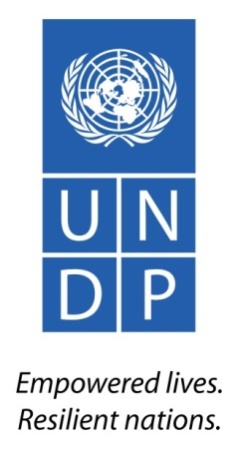 ТЕХНИЧЕСКОE ЗАДАНИЕА. ОБЩИЕ СВЕДЕНИЯ / ИСХОДНЫЕ ДАННЫЕПо тяжести последствий землетрясения занимают одно из печально лидирующих мест среди природных бедствий. При этом надо учесть, что каждое сильное землетрясение сопровождается многочисленными вторичными последствиями, ущерб от которых может быть весьма существенным. Результаты обследования и анализа последствий разрушительных землетрясений показывают, что заблаговременное проведение комплекса организационных и инженерно-технических мероприятий, а также должное руководство населением при угрозе землетрясения и ликвидации его последствий в значительной мере снижают человеческие жертвы и минимизируют материальный урон. Известные примеры оценок колоссального экономического, социального, демографического и экологического ущерба от землетрясений показывают, что игнорировать сейсмическую опасность при рассмотрении перспектив дальнейшего развития государства недопустимо.В мировой практике неоднократно после каждого сильного землетрясения было подсчитано, что стоимость превентивных мер по снижению сейсмического риска оказывается на порядок ниже, чем стоимость ликвидации последствий этого землетрясения, тогда как эффект от превентивных мер может быть гораздо выше осуществляемых затрат.Туркменистан является одной из наиболее сейсмоопасных стран не только в регионе Центральной Азии, но и в мире. Исследования показывают, что горная система Копетдага, разделяющая Туркменистан и Иран, обладает высокой сейсмотектонической активностью, что подтверждено, в частности, катастрофическим землетрясением 1948 года в г. Ашхабаде с магнитудой 7.3, которое привело к гибели около 80% жителей города и его окрестностей. Ввиду своего географического положения крупные города Туркменистана и, в частности, столица страны – г. Ашхабад, а также г. Балканабад, г. Туркменбаши находятся в сейсмически опасной зоне. Вследствие территориальной организации и быстрого экономического роста, негативное воздействие, в случае катастрофы, может длительно распространяться на всю страну и даже за ее пределы. Риск разрушительного землетрясения имеет потенциально огромное негативное влияние на динамику развития страны.Оценка сейсмической опасности и риска является необходимым условием для любого последующего социально-экономического планирования и применения мер, направленных на подготовку к землетрясениям и ликвидации их последствий.Для обеспечения планомерного и устойчивого развития Правительство Туркменистана начало разработку целенаправленной политики, которая позволит стране стать более устойчивой перед лицом потенциальных чрезвычайных ситуаций техногенного и природного характера. С этой целью Правительство Туркменистана и Программа развития ООН (ПРООН) достигли Соглашения о стратегическом объединении усилий в наращивании потенциала в управлении рисками стихийных бедствий в стране. Признавая важность снижения рисков бедствий, в том числе подготовки к чрезвычайным ситуациям и поддержки совместных усилий в этой области, Правительство Туркменистана приняло решение о выделении соответствующих финансовых средств для совместной реализации с ПРООН задач и мероприятий в рамках вышеуказанных направлений. В этом плане проект «Усиление национального потенциала по оценке сейсмических рисков, предупреждению и реагированию на потенциальные землетрясения» нацелен на разработку и реализацию комплексного стратегического подхода для оценки сейсмической опасности и рисков в Туркменистане, и окажет содействие Правительству Туркменистана в усилении потенциала органов, аффилированных с деятельностью по подготовке и реагированию на чрезвычайные ситуации в целом.Проект соответствует принципам Сендайской Рамочной Программы по снижению рисков бедствий, и будет способствовать реализации всех ее приоритетов в Туркменистане. Цели проекта соответствуют приоритетам страны в области развития и стратегическому Соглашению между Правительством Туркменистана и ПРООН, сформулированному в Программе сотрудничества на 2016 – 2020 г.г.Пилотная деятельность будет апробирована на территории г. Ашхабада (или его некоторых районов) для последующего применения успешной практики и подходов в аналогичной работе на территории других населенных пунктов Туркменистана, подверженных сейсмическим рискам.Проект направлен на достижение 3-х Результатов:Результат 1:  Проведение комплексной оценки сейсмических рисков г. Ашхабада.Результат 2:  Усиление научно-технического и кадрового потенциала Института                        сейсмологии и физики атмосферы АН Туркменистана для более эффективной                        работы в области оценки сейсмической опасности и мониторинга землетрясе-                       ний, а также оценки сейсмических рисков.Результат 3:  Повышение уровня готовности к реагированию и ликвидации последствий                       при угрозе и возникновении бедствий, вызванных землетрясениями.В ходе реализации проекта будут апробированы и внедрены современные методики обработки информации, оценки сейсмической опасности и риска в соответствии с международной практикой и стандартами при помощи привлечения групп международных экспертов и ведущих в области сейсмологии организаций.Одним из основополагающих мероприятий по реализации проекта является паспортизация зданий и сооружений территории г. Ашхабада, результаты которой являются основой для определения сейсмической уязвимости и оценки сейсмического риска.B. ОПИСАНИЕ ОБЪЕМА РАБОТ УСЛОВИЙ ВЫПОЛНЕНИЯВ рамках проекта ПРООН планирует нанять Национального Консультанта по контролю паспортизации зданий и сооружений.Целью Технического задания является организационное и методическое руководство, мониторинг и контроль выполнения, проверка результатов паспортизации зданий и сооружений г. Ашхабада с составлением паспорта единого образца, в том числе по следующим группам:- здания повышенной ответственности: дошкольные учреждения, школы;- многоэтажные и одноэтажные жилые дома различных периодов строительства.Объектом данного Технического задания является паспортизация зданий и сооружений территории г. Ашхабада, которую, в соответствии Договором № 212/2019 проводит подрядная организация – ГПНПО «Туркмендовлеттаслама» (далее Подрядная организация). Конкретно Подрядная организация должна будет осуществить следующее:а) Провести обследование (с выездом на объекты) указанных выше групп зданий на основе визуального осмотра и анализа, замеров линейных и площадных размеров. б) Дать предварительную оценку технического (по сейсмическим характеристикам) состояния каждого здания по результатам проведенного обследования.в) Выполнить систематизацию накопленного в результате проведенного обследования материала по годам постройки, типам строительных конструкций, району застройки для указанных выше групп зданий.г) На основе систематизированных результатов обследования зданий и использования имеющейся исполнительной и инвентарной документации для каждого из обследованных зданий подготовить и заполнить паспорта на каждое обследование здание, а также представить карту-план или план-схему для каждого участка проведенной паспортизации.д) Оформить в виде отчета методику и результаты выполненной работы по обследованию, предварительной оценке технического (по сейсмическим характеристикам) состояния, систематизации и паспортизации указанных выше групп зданий г. Ашхабада. Отчет представить в напечатанном и переплетенном виде, а также на электронном носителе.  Территория паспортизации зданий и сооружений располагается в следующих границах г. Ашхабада: на севере – ул. Г. Кулиева (до канала), на юге - ул. Чандыбил, на востоке – ул. Магистральная, на западе – 90 разъезд (Куртли). Далее при указании на г. Ашхабад будет иметься в виду территория в указанных выше границах. 	В соответствии с Договором № 212/2019 общее число зданий, подлежащих паспортизации, составляет по предварительным подсчетам 8965. Данное техническое задание выполняется в рамках Результата 1 проекта.Работая под общим руководством Программного Специалиста ПРООН по Окружающей Среде и непосредственным руководством Специалиста проектной команды ПРООН, Национальный Консультант по паспортизации зданий и сооружений будет ответственен за выполнение следующих обязанностей и задач:Еженедельная проверка хода выполнения работ, правильности и полноты заполнения паспортов.Оперативное реагирование на возникающие вопросы и проблемные моменты путем их устранения либо, в случае необходимости, доведения до сведения Проектного специалиста для решения.Поэтапная приемка заполненных паспортов с картой-планом (или план-схемой) по каждому отработанному участку паспортизации согласно прилагаемой карты-плана г. Ашхабада с оконтуренными участками (по Договору № 212/2019).Передача заполненных паспортов Специалисту проектной команды ПРООН с составлением акта приема-передачи.Составление и оформление в виде отчета методики и результатов систематизации и паспортизации указанных выше групп зданий г. Ашхабада. Представление отчета в напечатанном и переплетенном виде, а также на электронном носителе.Ожидаемые результатыОжидается, что Национальный Консультант по паспортизации зданий и сооружений достигнет следующего:А.Этап I.   Выполнена проверка паспортов по отработанным территориальным участкам   № 1 и № 2: «Восточный участок» и «Юго-Восточный участок». Общее число паспортов по обоим участкам составляет 1599.Временной период выполнения работ по этапу I: 30 рабочих дней (апрель – май 2020 г.).     Оплата 20% от общей суммы контракта.	Б.     Этапы II и III.Осуществлена еженедельная проверка хода и правильности выполнения работ, в том числе правильности заполнения паспортов.Обеспечено оперативное реагирование на возникающие вопросы и проблемные моменты путем их устранения либо, в случае необходимости, доведения до сведения Проектного специалиста для решения.Выполнена поэтапная приемка заполненных паспортов по каждому отработанному участку паспортизации согласно карты-плана г. Ашхабада с оконтуренными участками (по Договору № 212/2019).Выполнена передача заполненных паспортов Проектному специалисту с составлением акта приема-передачи.Этап II. Территориальный участок № 3: включает «Юго-Западный участок» и               «Западный участок».               Временной период выполнения работ по этапу III: 35 рабочих дней        (май – июнь 2020 г.).	        Оплата 30% от общей суммы контракта.     Этап III. Территориальный участок № 4: включает «Центральный участок» и «Северный                     участок».         Временной период выполнения работ по этапу IV: 40 рабочих дней         (июль – август 2020 г.).	         Оплата 30% от общей суммы контракта.В.Этап IV. Составлены и оформлены в виде отчета методика и результаты выполненной работы по обследованию, предварительной оценке технического (по сейсмическим характеристикам) состояния, систематизации и паспортизации указанных выше групп зданий г. Ашхабада. Представление отчета в напечатанном и переплетенном виде, а также на электронном носителе.  При этом паспорта зданий ввиду их огромного числа представлены исключительно на электронном носителе.	         Временной период выполнения работ по этапу V: 25 рабочих дней         (август – сентябрь 2020 г.).                Оплата 20% от общей суммы контракта.Условия оплатыОплата будет производиться в четыре этапа (частями) после выполнения соответствующих разделов задания и одобрения достигнутых результатов Специалистом проектной команды ПРООН.	Организационная структура Национальный Консультант по паспортизации зданий и сооружений будет работать под непосредственным руководством Проектного специалиста ПРООН, который будет регулярно оценивать результаты работы консультанта, в том числе, по своевременности выполнения задач и их качеству. Приемка работ промежуточных этапов будет осуществляться на основе информационных отчетов и акта приемки заполненных паспортов зданий отчетного участка, а заключительного этапа на основе представления заключительного отчета и сводного акта приемки паспортов. Соответствие численности зданий, подвергнутых паспортизации, их фактическому количеству будет осуществляться на основе сравнения с данными, официально полученными от соответствующих государственных организаций и ведомств гор. Ашхабада. Продолжительность выполнения заданияВыполнение настоящего задания предусмотрено на краткосрочной основе и неполного рабочего дня, а также на основе достижения результатов. Предполагаемая длительность работы для этого задания составляет 130 рабочих дня в течение примерно 6 месяцев, предварительно с Апреля 2020 года по конец Сентября 2020 года.Любые задержки в выполнении задания, вызванные организационными причинами или необходимостью получения соответствующих разрешений и допусков к источникам информации, должны быть обсуждены со Специалистом проектной команды ПРООН с целью принятия соответствующих действий для их решения.С. ПРОФЕССИОНАЛЬНЫЕ НАВЫКИЗнание теоретических основ в области управления и проектирования градостроительства, эксплуатации и учета зданий и сооружений, наличие профессиональных практических навыков их применения.Умение осуществлять организационные и контрольные функции в сфере технической документации и качества работ в строительстве.Способность профессионально грамотно излагать результаты выполненной работы в форме отчета.D. КВАЛИФИКАЦИОННЫЕ ТРЕБОВАНИЯОбразование:Высшее в области строительства (управление, проектирование, эксплуатация и учет).Профессиональный опыт:Не менее 10 лет работы в области проектирования застройки городских территорий и контроля качества работ.Требования к языку:Свободное владение русским и туркменским языками.Подача документов:Заинтересованные кандидаты должны предоставить нижеперечисленные документы (информацию), чтобы продемонстрировать свою квалификацию:Письмо заявителя к ПРООН, подтверждающее интерес и готовность Национального Консультанта к заданию, включающее его финансовое предложение. Финансовое предложение должно включать в себя: оплату консультативных услуг, административные расходы (если необходимы), транспортные расходы и / или любые другие расходы, которые кандидаты считают необходимыми для выполнения задания. В финансовом предложении должна быть указана общая сумма ожидаемого гонорара в национальной валюте (туркменский манат) за весь объем работы. Образец формы можно найти по ссылке:http://www.tm.undp.org/content/turkmenistan/en/home/procurement.html ;КАНДИДАТЫ, НЕ ПРЕДОСТАВИВШИЕ ФИНАНСОВОЕ ПРЕДЛОЖЕНИЕ, БУДУТ ДИСКВАЛИФИЦИРОВАНЫ.Резюме (curriculum vitae) с включением опыта работы за последние годы;Оценка предложений:Выбор консультанта будет проводиться методом комбинированной оценки с использованием следующих критериев: а) Техническая часть предложения -70%:Образование - 25 балловПрофессиональный опыт работы в соответствующей области -45 балловНаличие опыта организационно-контрольной работы – 25 балловЯзыковые данные - 5 балловб) Финансовая часть предложения - 30%Дополнительные требования к рекомендуемому кандидату:Рекомендуемые подрядчики в возрасте 65 лет и старше, и, в случае если требуется рабочая поездка, должны пройти полное медицинское обследование, включая рентген, и получить медицинское разрешение от одобренного ООН врачом, прежде чем принимать свое назначение. Медицинское обследование должно быть одобрено врачом ООН, и оплачено консультантом.Приложения:Общие условия контракта на предоставление услуг индивидуальными подрядчиками можно найти по ссылке: http://www.tm.undp.org/content/turkmenistan/en/home/operations/procurement/ Название должности:Национальный Консультант по контролю паспортизации зданий и сооружений.Название проекта:"Усиление национального потенциала Туркменистана по оценке сейсмических рисков, предупреждению и реагированию на потенциальные землетрясения”Крайний срок подачи предложений:23 April 2020Тип контракта:Контракт на предоставление индивидуальных услугТип должности:Национальный Консультант Место службы:гор. АшхабадЗнание языков:Русский, туркменскийДата начала:
(дата, когда отобранный консультант должен приступить к выполнению задания)Апрель 2020г.Продолжительность первоначального контакта:Апрель 2020 г. – Октябрь 2020 г.Ожидаемая продолжительность самого задания:130 рабочих дней